Inovasi Persekitaran Luar Zon Tun Abdullah Ahmad BadawiPenggunaan Ruang Sudut  Zon Dipertingkatkan.. Bahagian Hadapan Menunjukkan Kawasan dan Persekitaran dan Bahagian Belakang dipaparkan Info berkaitan Zon.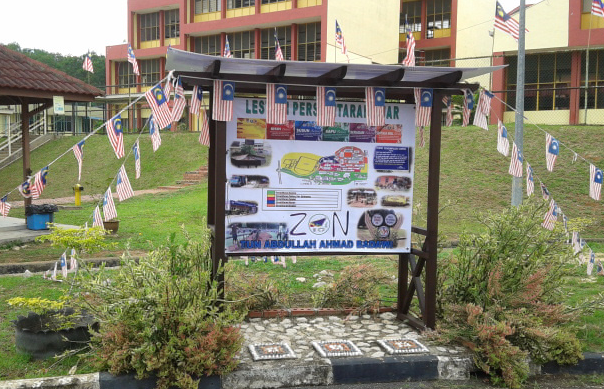 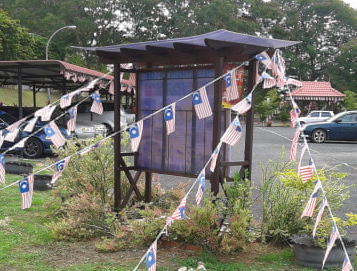 Inovasi Pasu Bunga Daripada Tayar Kereta Tidak Terpakai. 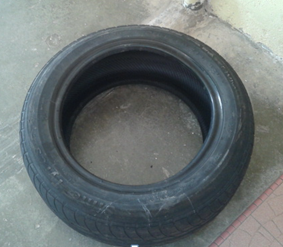 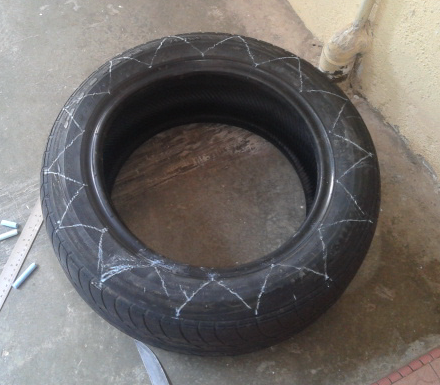 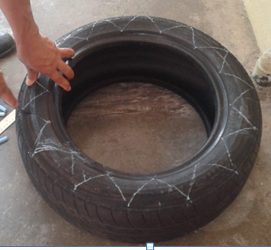 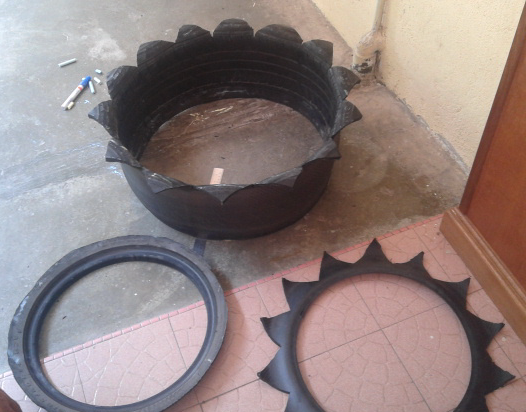 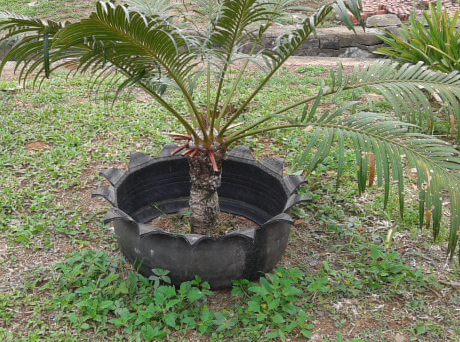 Impak Daripada Pelaksanaan Persekitaran Berkualiti 5SZon Persekitaran Luar – Zon Tun Abdullah Ahmad Badawi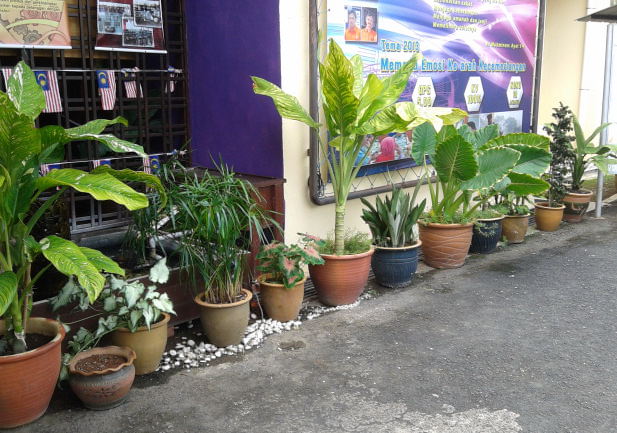 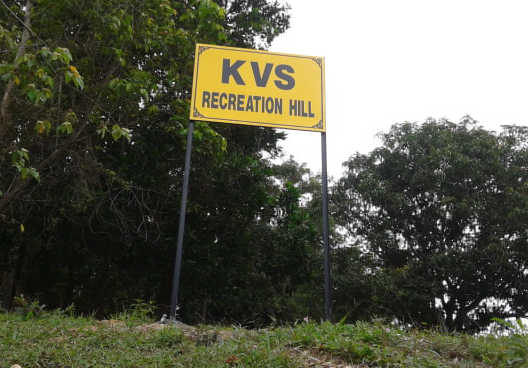 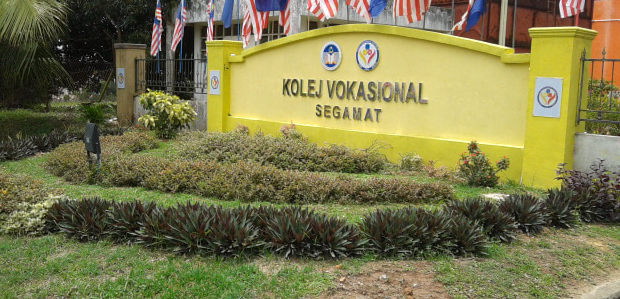 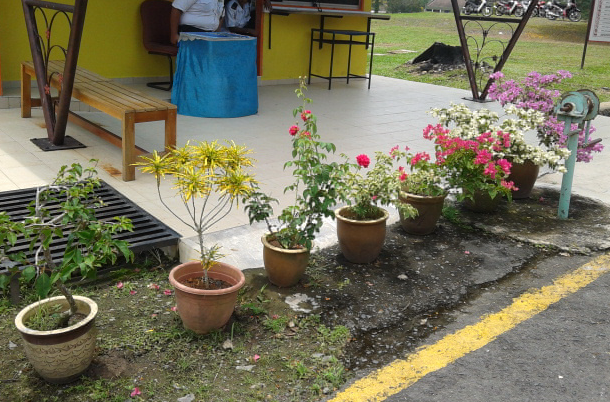 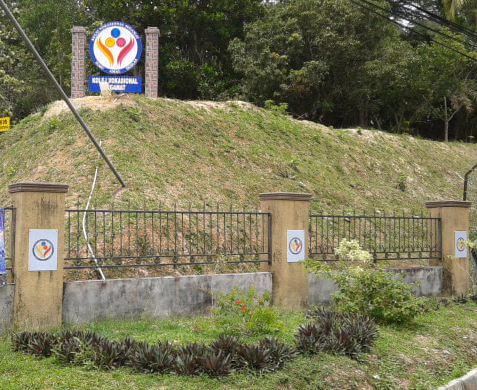 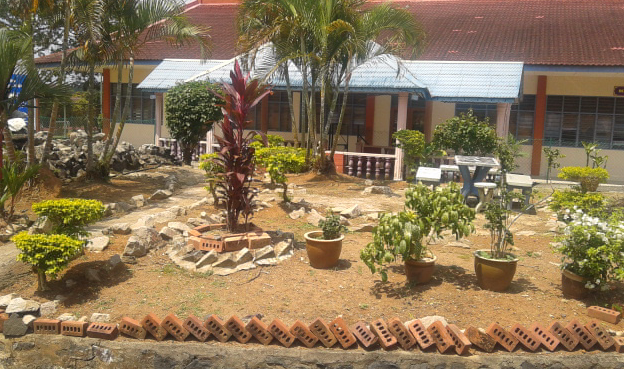 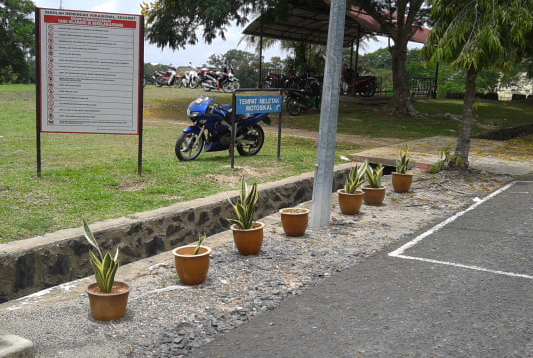 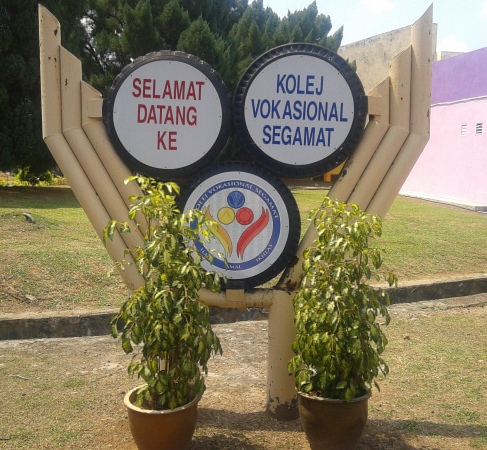 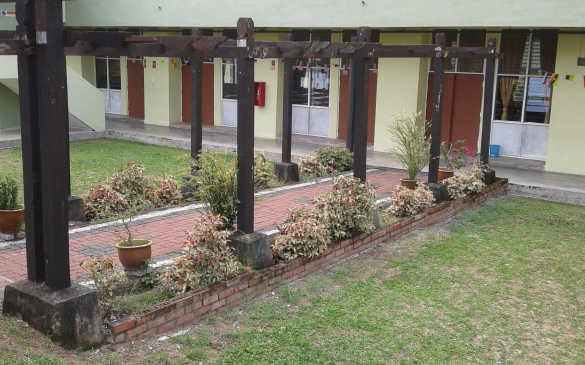 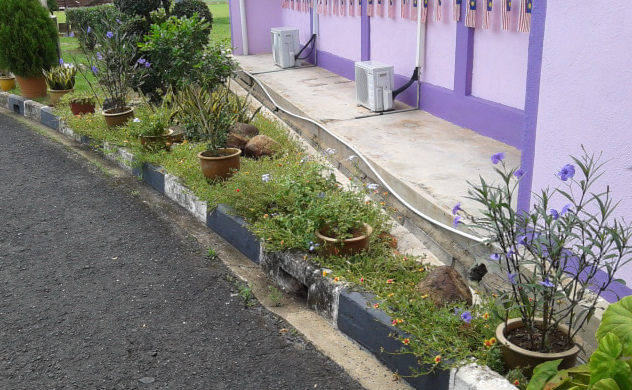 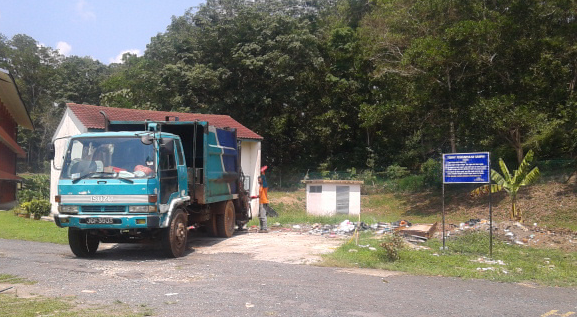 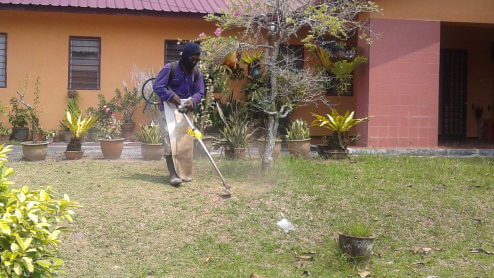 